calendarioEl calendario completo de la IV edición de Euskelec es el siguiente:Aclaraciones:La formación de diciembre, presentaciones de fase 1, verificaciones y fase 2 no tienen fecha concreta. Conforme vaya avanzando el año se irán especificando. Para cada reto se entregará una plantilla de Word que habrá que utilizar obligatoriamente. Esta plantilla y el resto de información necesaria será entregada a cada centro vía email.Las fechas indicadas para los retos son fechas límite. Esto quiere decir que los retos se deben entregar como tarde el día indicado, no habiendo restricción para entregarlo antes si así se desea. Tareasep-21oct-21nov-21dic-21ene-22feb-22mar-22abr-22may-22Inscripciones15-SepFormaciónDiciembreInformación de equipo29-octAnálisis de la competencia26-nov.Comunicación17-dic.Concepto28-ene.Esquema eléctrico25-feb.Innovación25-mar.Memoria29-abr.Presentación Fase 1 + VerificacionesMayoFase 2Mayo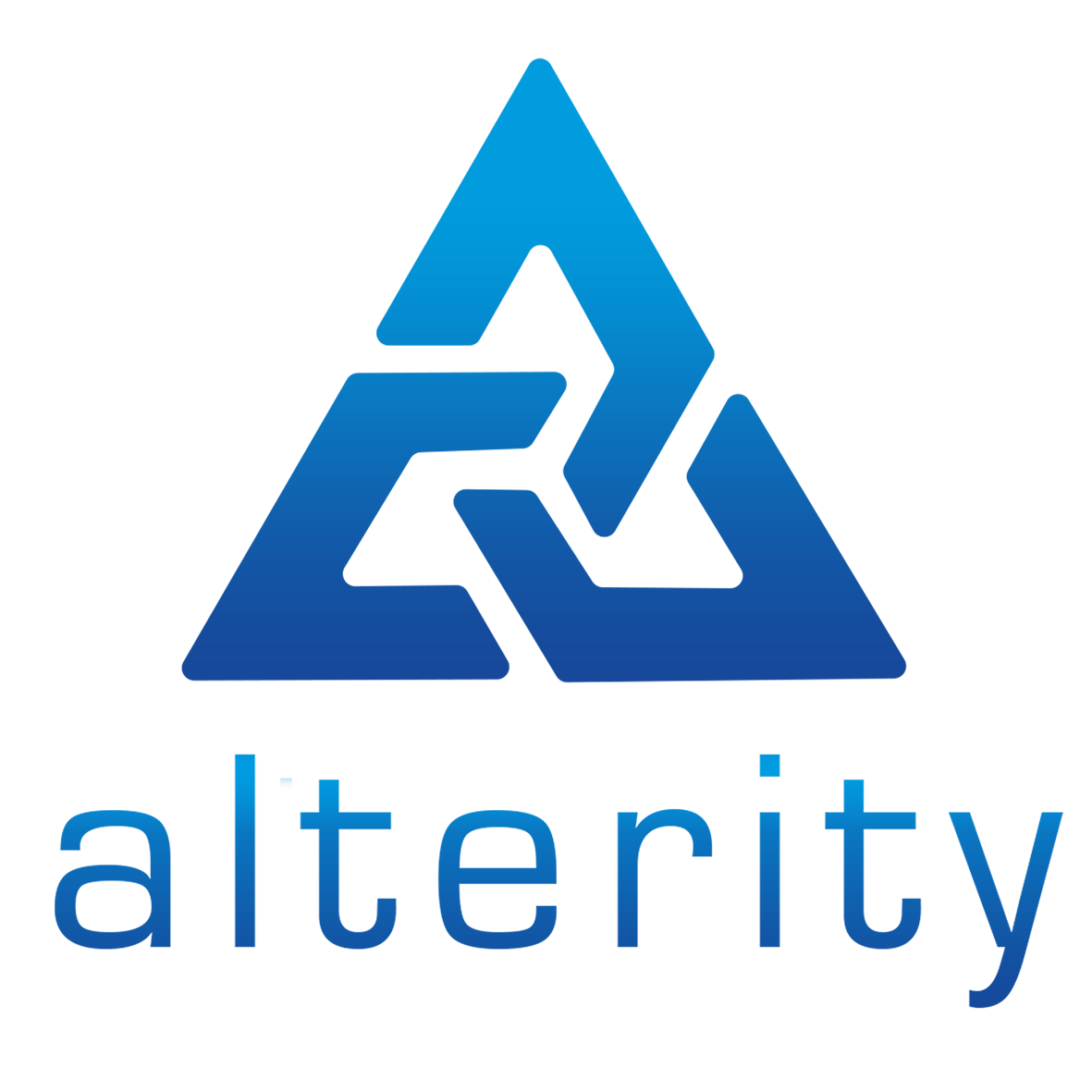 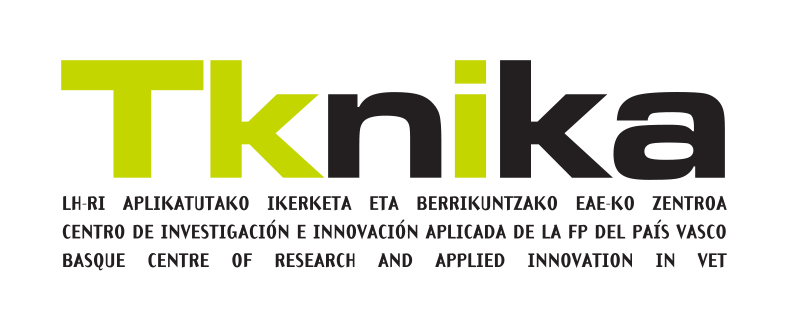 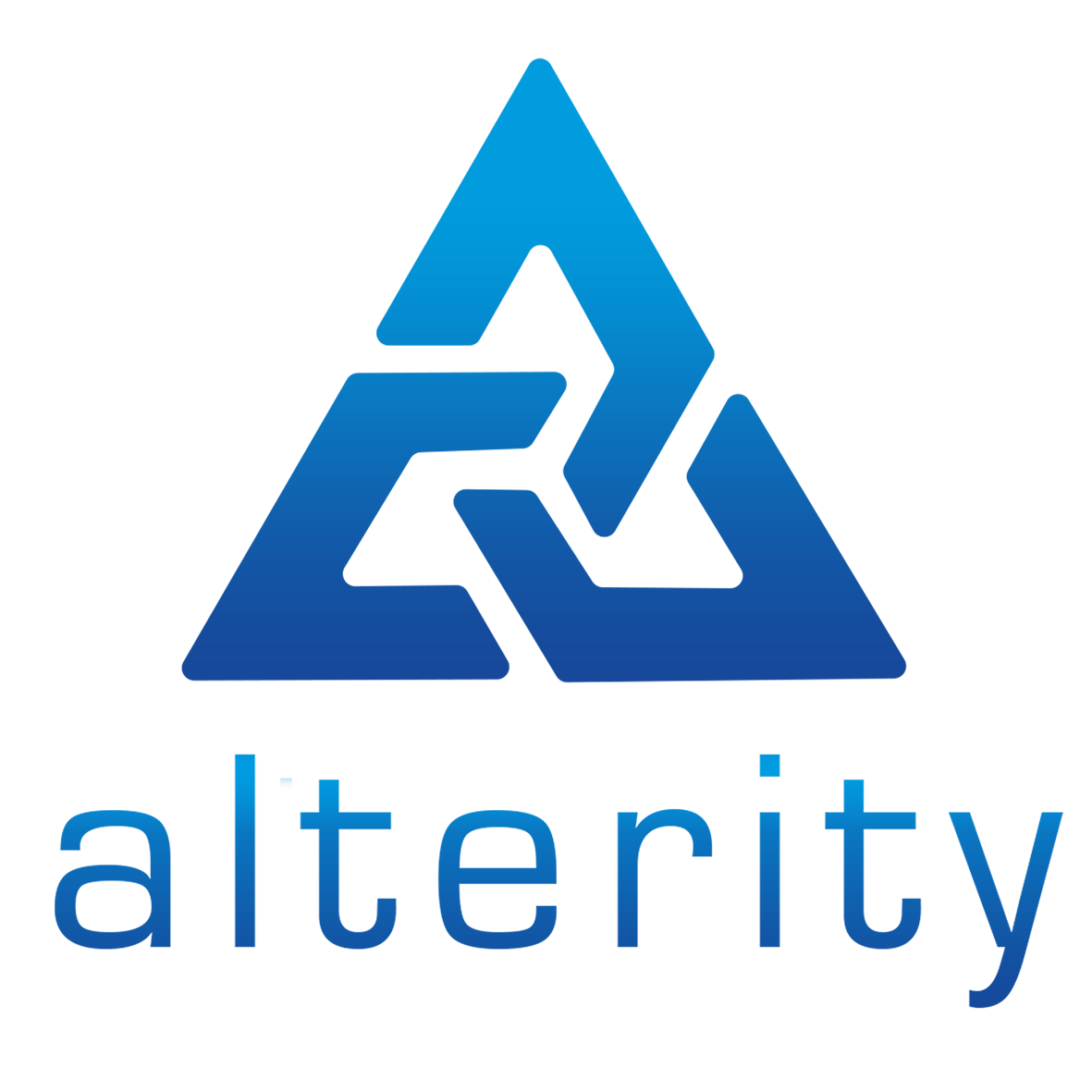 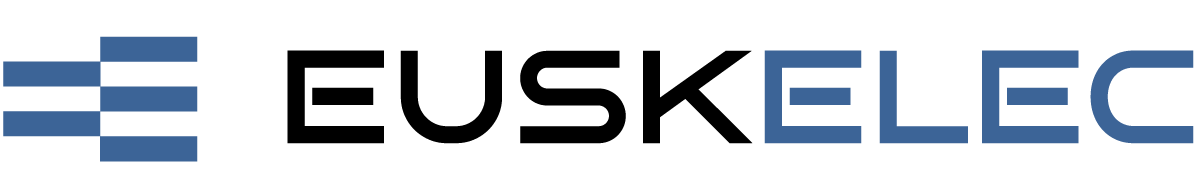 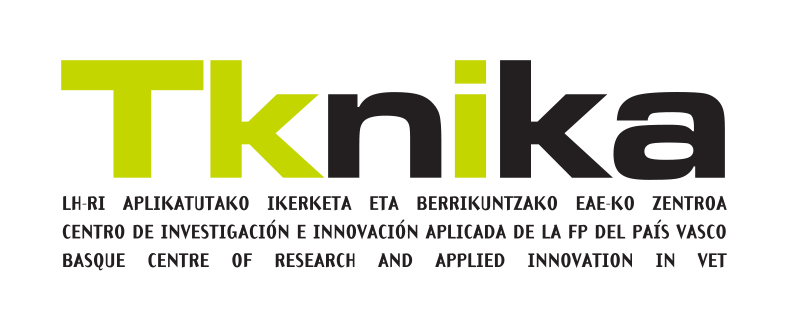 